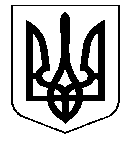 УКРАЇНАНОСІВСЬКА  МІСЬКА  РАДАНОСІВСЬКОГО  РАЙОНУ  ЧЕРНІГІВСЬКОЇ  ОБЛАСТІВИКОНАВЧИЙ  КОМІТЕТР І Ш Е Н Н Я31 жовтня 2019 року	м. Носівка	№ 303Про Програму  сприяннястворенню ОСББ  та підтримкибудинків ОСББ на 2020-2021 роки	Відповідно до статті 29 Закону України “Про місцеве самоврядування в Україні” та статті 91 Бюджетного кодексу України, виконавчий комітет міської ради   в и р і ш и в:1. Cхвалити проєкт  Програми сприяння створенню ОСББ  та підтримки будинків ОСББ на 2020-2021 роки (додається).2. Подати проєкт рішення з даного питання на розгляд постійних комісій та  міської ради. 3. Контроль за виконанням даного рішення покласти на заступника міського голови з питань житлово-комунального господарства О.Сичова.Міський  голова                                                                    В. ІГНАТЧЕНКО